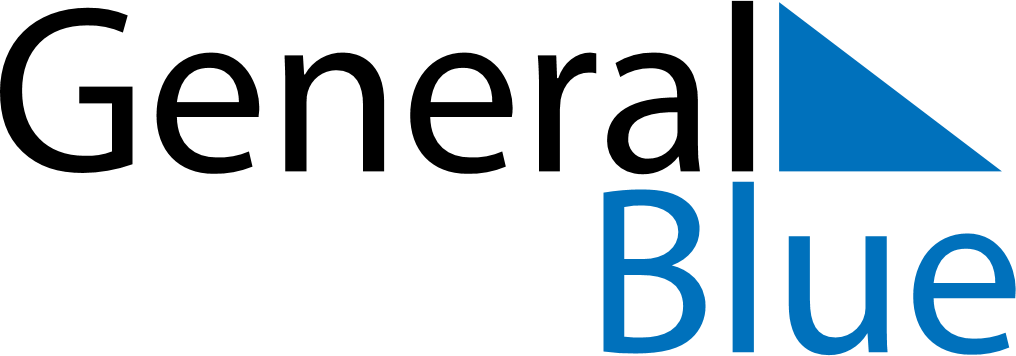 August 1905August 1905August 1905August 1905August 1905SundayMondayTuesdayWednesdayThursdayFridaySaturday12345678910111213141516171819202122232425262728293031